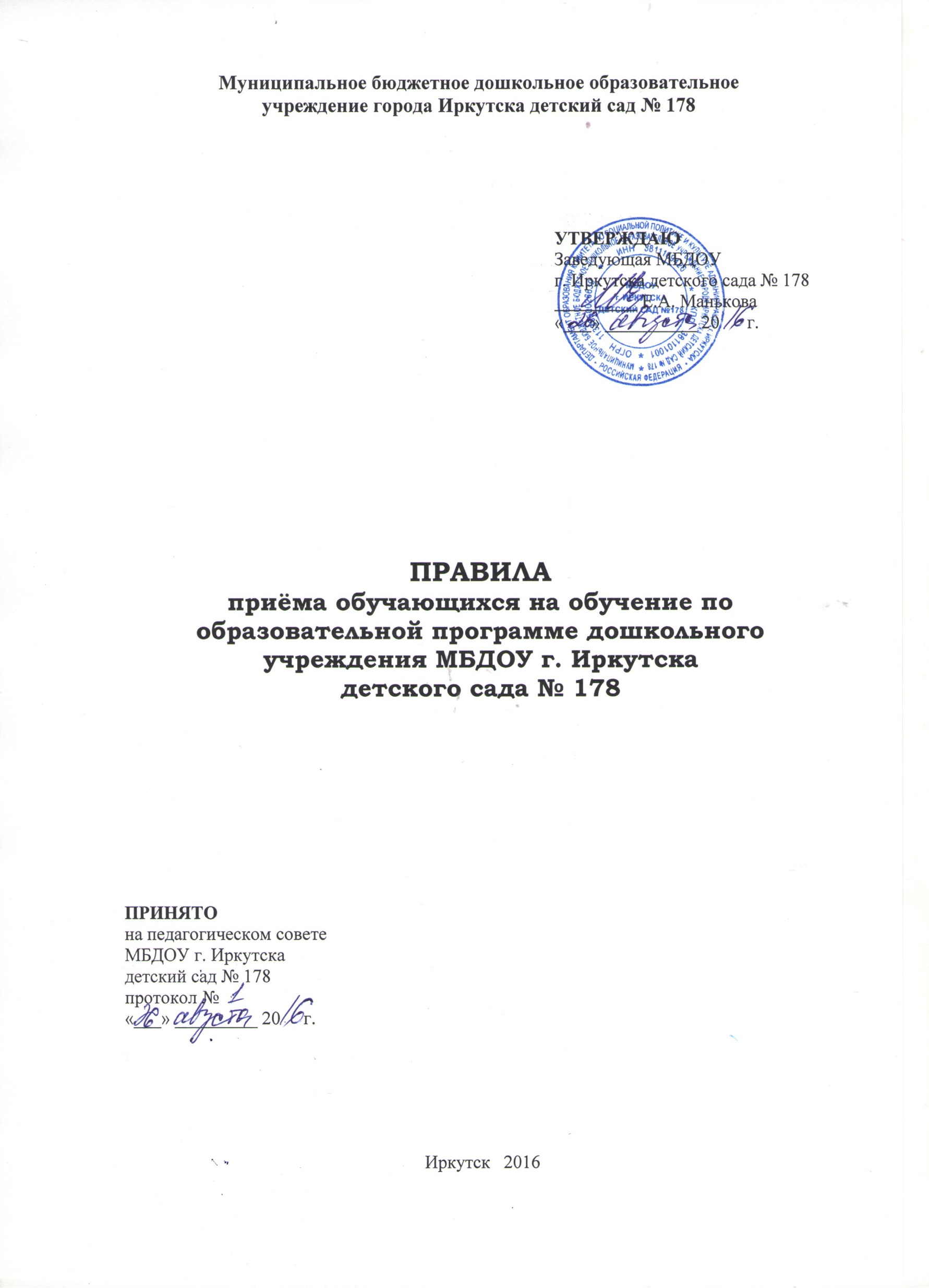 	1. Общие положения	1.1. Правила приема воспитанников (далее – Правила) разработаны в целях регламентации деятельности Муниципального бюджетного дошкольного образовательного учреждения города Иркутска детского сада № 178 (далее – МДОО) при приёме воспитанников в МДОО.	1.2. Настоящие Правила разработаны в соответствии с Конституцией Российской Федерации, Федеральным  Законом от 29.12.2012 № 273-ФЗ «Об образовании в Российской Федерации»,  приказом Министерства образования и науки РФ от 30.08.2013 № 1014 "Об утверждении Порядка организации и осуществления образовательной деятельности по основным общеобразовательным программам - образовательным программам дошкольного образования", приказом Министерства Образования и науки РФ от 17.10.2013 № 1155 «Об утверждении ФГОС ДО», приказом Министерства образования и науки Российской Федерации от 8 апреля 2014  № 293 «Об утверждении порядка приема на обучение по образовательным программам дошкольного образования», Порядком комплектования детей в муниципальные дошкольные образовательные организации города Иркутска, утвержденного постановлением администрации города Иркутска от 03.12.2014 № 031-06-1456/14, Уставом МДОО.1.3. Копия Правил размещается на официальном сайте Учреждения https://rused.ru/irk-mdou178/  в сети «Интернет».2. Правила приёма воспитанников2.1. Основанием для приёма воспитанников в образовательную организацию является направление департамента образования комитета по социальной политике и культуре администрации г. Иркутска 2.2. Прием детей раннего и дошкольного возраста в образовательную организацию осуществляется в соответствии со списком детей, подлежащих комплектованию в муниципальную дошкольную образовательную организацию, утвержденным приказом начальником департамента образования г. Иркутска.           2.3.  В течение 5 рабочих дней с момента поступления списков детей, подлежащих приему в образовательную организацию, руководитель   оповещает родителей (законных представителей) о внесении ребенка в список детей, подлежащих приему в МДОО, и необходимости лично обратиться в МДОО для получения уведомления о внесении ребенка в список детей, подлежащих приему в МДОО посредством телефонной связи и путем направления извещения заказным почтовым отправлением по адресу, указанному в списке, подлежащих приему в МДОО.	На основании списков детей, подлежащих приему в МДОО, заведующий МДОО выдает родителю (законному представителю) уведомление согласно Приложения № 1 Порядка комплектования детей в муниципальные дошкольные образовательные организации города Иркутска, утвержденного постановлением администрации города Иркутска от 03.12.2014 № 031-06-1456/14.	В случае неявки в МДОО родителей (законных представителей) в течение 15 дней с момента получения извещения либо возврата в МДОО заказного почтового отправления с истекшим сроком хранения ребенок исключается из списка детей, подлежащих приему в МДОО.            2.4. Выдача уведомления родителю (законному представителю) производится в день его обращения под роспись о получении. В журнале регистрации уведомлений ставится отметка о выдаче уведомления с указанием ФИО родителя (законного представителя), даты его выдачи.2.5. Родители (законные представители) детей, имеющих право на предоставление места в МДОО во внеочередном и первоочередном порядке, представляют документы, указанные в Приложением № 2 «Категории детей, имеющие право на получение льготы в соответствии с действующим законодательством, и  перечень документов,  подтверждающих право на предоставление места в МДОО во внеочередном либо первоочередном порядке» установленном в  Порядке комплектования детей в муниципальные дошкольные образовательные организации города Иркутска, утвержденном постановлением администрации города Иркутска от 03.12.2014 № 031-06-1456/14, в течение срока, указанного в уведомлении. При принятии документов родителю (законному представителю) выдается  расписка об их получении согласно  Приложения № 3 Порядка комплектования детей в муниципальные дошкольные образовательные организации города Иркутска, утвержденного постановлением администрации города Иркутска от 03.12.2014 № 031-06-1456/14. В случае не представления в срок документов, подтверждающих право на внеочередное и первоочередное предоставление места, ребенок исключается из списка детей, подлежащих приему в МДОО.2.6. В срок до 25 июля текущего года образовательная организация направляет с сопроводительным письмом в департамент образования комитета по социальной политике и культуре администрации г. Иркутска (далее - департамент)  список детей, подлежащих приему в образовательную организацию, с информацией о дате уведомления родителей (законных представителей) о внесении ребенка в список детей, подлежащих приему в МДОО, и документы о наличии у детей внеочередного и первоочередного права на получение места в МДОО (далее - сопроводительное письмо). Направления  для детей, подлежащих приему в образовательную организацию (Приложение № 4), формируются до 01 августа текущего года, передаются заведующей  в течение 3-х рабочих дней с момента их подписания начальником департамента образования и действительны в течение 30 дней с момента их получения заведующей образовательной организации. В случае если по истечении срока, указанного в уведомлении, родители (законные представители) не обратились в образовательную организацию  для оформления ребенка, либо не подали заведующей МДОО заявление в письменной форме с указанием причин пропуска срока, место в детском саду  сохраняется за ребенком в течение 30 дней с момента окончания срока, указанного в уведомлении. В случае, если по истечении 30 дней с момента окончания срока, указанного в уведомлении, родители (законные представители) не обратились в МДОО для оформления ребенка, специалист отдела вносит в АИС КДОУ сведения о снятии ребенка с учета.            2.7. Прием в образовательную организацию осуществляется в течение всего календарного года при наличии свободных мест.           2.8. Прием в образовательную организацию осуществляется по  личному заявлению родителя (законного представителя) ребенка. 	Образовательная организация может осуществлять прием указанного заявления в форме электронного документа с использованием информационно-телекоммуникационных сетей общего пользования.	В заявлении родителями (законными представителями) ребенка указываются следующие сведения:фамилия, имя, отчество (последнее - при наличии) ребенка;дата и место рождения ребенка;фамилия, имя, отчество (последнее - при наличии) родителей (законных представителей) ребенка;адрес места жительства ребенка, его родителей (законных представителей);контактные телефоны родителей (законных представителей) ребенка.	Прием детей, впервые поступающих в образовательную организацию, осуществляется на основании медицинского заключения (пункт 11.1 Постановления Главного государственного санитарного врача РФ от 15.05.2013 № 26 "Об утверждении СанПиН 2.4.1.3049 - 13 "Санитарно - эпидемиологические требования к устройству, содержанию и организации режима работы дошкольных образовательных организаций" (зарегистрировано в Министерстве юстиции РФ 29.05.2013 № 28564).	Примерная форма заявления размещается образовательной организацией на информационном стенде и на официальном сайте образовательной организации в сети Интернет.	Для приема в образовательную организацию родители (законные представители) детей, проживающих на закрепленной территории, для зачисления ребенка в образовательную организацию предъявляют:оригинал  и копию документа, удостоверяющего личность родителя (законного представителя), либо оригинал и копию документа, удостоверяющего личность иностранного гражданина и лица без гражданства в РФоригинал  и копию свидетельства о рождении ребенка или документ, подтверждающий родство заявителя (или законность представления прав ребенка), свидетельство о регистрации ребенка по месту жительства или по месту пребывания на закрепленной территории или документ, содержащий сведения о регистрации ребенка по месту жительства или по месту пребывания;медицинскую карту (ф. 026/у-2000 «Медицинская карта ребенка для образовательных учреждений», утвержденная приказом Минздрава России от 03.07.2000 № 241, выписку из карты о проведенной вакцинации (ф. 063/1), копию медицинского полиса;копию постановления об установлении опеки, усыновлении;копию документов, подтверждающих имеющиеся у ребенка 
или его родителей (законных представителей) льготы по оплате за присмотр и уход за детьми.	Родители (законные представители) детей, являющихся иностранными гражданами или лицами без гражданства, дополнительно предъявляют:документ, подтверждающий родство заявителя (или законность представления прав ребенка), документ, подтверждающий право заявителя на пребывание в Российской Федерации.	Иностранные граждане и лица без гражданства все документы представляют на русском языке или вместе с заверенным в установленном порядке переводом на русский язык.	Копии предъявляемых при приеме документов хранятся в образовательной организации на время обучения ребенка.2.9. Дети с ограниченными возможностями здоровья принимаются на обучение по адаптированной образовательной программе дошкольного образования только с согласия родителей (законных представителей) и на основании рекомендаций психолого - медико-педагогической комиссии.	2.10. Факт ознакомления родителей (законных представителей) ребенка, в том числе через информационные системы общего пользования, с лицензией на осуществление образовательной деятельности, уставом образовательной организации фиксируется в заявлении о приеме и заверяется личной подписью родителей (законных представителей) ребенка. Подписью родителей (законных представителей) ребенка фиксируется также согласие на обработку их персональных данных и персональных данных ребенка в порядке, установленном законодательством РФ (часть 1 статьи 6 ФЗ от 27.07.2006 № 152 - ФЗ "О персональных данных" (Приложение 5), а также письменное согласие (несогласие) о размещении информации о ребенке и его фотографии на официальном сайте МДОО  в сети «Интернет» (Приложение 6);	2.11. Для осуществления психолого-медико-педагогического сопровождения воспитанника родители (законные представители) дают письменное согласие на психолого-педагогическую диагностику развития воспитанника (Приложение 7).	2.12. При приеме воспитанника в МДОО родители (законные представители) в обязательном порядке знакомятся с Уставом МДОО, лицензией на осуществление образовательной деятельности, образовательными программами, другими документами, регламентирующими организацию и осуществление процесса деятельности, правами и  обязанностями воспитанника. 	2.13. Сведения о ребёнке и его родителях (законных представителях) заносятся в Алфавитную книгу движения воспитанников, где указывается фамилия, имя, отчество ребенка, его дата рождения, адрес, дата и место прибытия, фамилия имя отчество матери и отца, их место работы, занимаемая должность, контактные телефоны.           2.14. Родители (законные представители) ребенка могут направить заявление о приеме в образовательную организацию почтовым сообщением с уведомлением о вручении посредством официального сайта учредителя образовательной организации в информационно-телекоммуникационной сети "Интернет", федеральной государственной информационной системы "Единый портал государственных и муниципальных услуг (функций)" в порядке предоставления государственной и муниципальной услуги в соответствии с п.2.6 настоящего Порядка.	Оригинал паспорта или иного документа, удостоверяющего личность родителей (законных представителей), и другие документы в соответствии с п.2.8 настоящего Порядка предъявляются руководителю образовательной организации или уполномоченному им должностному лицу в сроки, определяемые учредителем образовательной организации, до начала посещения ребенком образовательной организации.           2.15. Заявление о приеме в образовательную организацию и прилагаемые к нему документы, представленные родителями (законными представителями) детей, регистрируются руководителем образовательной организации или уполномоченным им должностным лицом, ответственным за прием документов, в журнале приема заявлений о приеме в образовательную организацию. После регистрации заявления родителям (законным представителям) детей выдается расписка в получении документов, содержащая информацию о регистрационном номере заявления о приеме ребенка в образовательную организацию, перечне представленных документов. Расписка заверяется подписью должностного лица образовательной организации, ответственного за прием документов, и печатью образовательной организации.          2.16. Дети, родители (законные представители) которых не представили необходимые для приема документы в соответствии с п.2.8 настоящего Порядка, остаются на учете детей, нуждающихся в предоставлении места в образовательной организации. Место в образовательную организацию ребенку предоставляется при освобождении мест в соответствующей возрастной группе в течение года.          2.17. После приема документов, указанных в п.2.8 настоящего Порядка, образовательная организация заключает договор об образовании по образовательным программам дошкольного образования (далее - договор) с родителями (законными представителями) ребенка.          2.18. Руководитель образовательной организации издает распорядительный акт о зачислении ребенка в образовательную организацию (далее - распорядительный акт) в течение трех рабочих дней после заключения договора. Распорядительный акт в трехдневный срок после издания размещается на информационном стенде образовательной организации и на официальном сайте образовательной организации в сети Интернет.	После издания распорядительного акта ребенок снимается с учета детей, нуждающихся в предоставлении места в образовательной организации, в порядке предоставления государственной и муниципальной услуги в соответствии с п.2.6 настоящего Порядка.        2.19. На каждого ребенка, зачисленного в образовательную организацию, заводится личное дело, в котором хранятся все сданные документы.Приложение 1								к Правилам приема на обучение по образовательным программам ДУДепартамент образования комитета по социальной политике и культуреадминистрации города ИркутскаМуниципальное БЮДЖЕТНОЕ  дошкольное образовательное учреждение гОРОДА Иркутскадетский сад  № 178 (МБДОУ г. Иркутска детский сад № 178)Иркутск, 664050 ул. Байкальская, д.328 Тел. (3952) 35-04-25 E-mail: detskiysad178@mail.ruУВЕДОМЛЕНИЕ    Уведомляем Вас о том, что ребенок ____________________________________________________________________________________________________________________                                                 				(Ф.И.О. ребенка, дата рождения)внесен в список детей, подлежащих приему в МБДОУ г. Иркутска детский сад № 178 в группу полного дня (12 часового пребывания)     1.  Вам  необходимо  в течение  15  дней  с  момента получения настоящего уведомления  представить документы заведующему, подтверждающие внеочередное или  первоочередное право на предоставление места в детском саду. В случае непредставления  документов, подтверждающих внеочередное или первоочередное право на предоставление места в детском саду, ребенок исключается из списка детей,  подлежащих  приему  в МДОО, восстанавливается на учет в АИС КДОУ по дате его первоначальной постановки на учет.2. Вам необходимо в срок до___________________ обратиться к заведующему с личным заявлением о приеме ребенка в МДОО при предъявлении:    1)    документа,    удостоверяющего    личность   родителя (законного представителя),либо   документа, удостоверяющего   личность   родителя(законного  представителя) - иностранного гражданина и лица без гражданства в Российской  Федерации  в  соответствии со статьей 10 Федерального законаот25.07.2002   N  115-ФЗ  "О  правовом  положении  иностранных граждан в Российской Федерации";    2) медицинского заключения;    3)  оригинала  и  копии свидетельства о рождении ребенка или документа, подтверждающего   родство  заявителя  (или  законность  представления  прав ребенка);    4)  свидетельства  о  регистрации  ребенка  по  месту жительства или по месту  пребывания  на  закрепленной  территории  или документа, содержащего сведения о регистрации ребенка по месту жительства или по месту пребывания;    5)   документа,   подтверждающего   право  заявителя  на  пребывание  в Российской   Федерации  (для  родителей  (законных  представителей)  детей, являющихся иностранными гражданами или лицами без гражданства).    Иностранные  граждане и лица без гражданства все документы представляют на  русском языке или вместе с заверенным в установленном порядке переводом на русский язык;    6)  Заключение  психолого - медико - педагогической  комиссии  (для детей с ограниченными  возможностями  здоровья, поступающих в группы компенсирующей или комбинированной направленности);    7)  Заключение врачебной комиссии противотуберкулезного диспансера (для детей, поступающих в группы оздоровительной направленности).    Копии  предъявляемых  при  приеме  документов  хранятся в МДОО на время обучения ребенка.    В  случае,  если  по  каким-либо  причинам  Вы  не  имеете  возможности обратиться  в МДОО для оформления ребенка в течение срока, предусмотренного настоящим  пунктом,  Вам  необходимо  в  течение  указанного  срока  подать заведующему  МДОО  заявление в письменной форме с указанием причин пропуска срока.    В  случае  непредставления в срок документов, предусмотренных настоящим пунктом,  либо заявления о причинах пропуска срока место в МДОО сохраняется за  ребенком  в течение 30 дней с момента окончания срока, предусмотренного настоящим пунктом. По  истечении  30  дней  с  момента  окончания  срока, предусмотренного настоящим  пунктом,  место  за  ребенком не сохраняется, и ребенок подлежит снятию с учета в АИС КДОУ.    3. Порядок подачи заявления о приеме ребенка в МДОО. Форма заявления размещена на сайте МДОО. Заявление может быть подано:    1)  на  личном  приеме  в  часы  и дни приема, указанные на официальном сайте МДОО;    2)  в  форме  электронного документа (документ, подписанный электронной подписью)  с использованием информационно-телекоммуникационных сетей общего пользования по электронному адресу: detskiysad178@mail.ru    При  подаче  заявления в порядке, предусмотренном подпунктом 2 пункта 3настоящего    уведомления    оригинал   паспорта   или   иного   документа, удостоверяющего  личность  родителей  (законных  представителей),  и другиедокументы  в  соответствии с пунктом 2 настоящего уведомления предъявляются заведующему в срок до ________________ г.Приложение 2								к Правилам приема на обучение по образовательным программам ДУКАТЕГОРИИ ДЕТЕЙ, ИМЕЮЩИЕ ПРАВО НА ПОЛУЧЕНИЕ ЛЬГОТЫ В СООТВЕТСТВИИ С ДЕЙСТВУЮЩИМ ЗАКОНОДАТЕЛЬСТВОМ, И ПЕРЕЧЕНЬ ДОКУМЕНТОВ, ПОДТВЕРЖДАЮЩИХ ПРАВО НА ПРЕДОСТАВЛЕНИЕ МЕСТА В МУНИЦИПАЛЬНОЙ ДОШКОЛЬНОЙ ОБРАЗОВАТЕЛЬНОЙ ОРГАНИЗАЦИИ ВО ВНЕОЧЕРЕДНОМ ЛИБО ПЕРВООЧЕРЕДНОМ ПОРЯДКЕ(в редакции Постановлений администрации г. Иркутска от 27.08.2015 N 031-06-784/5, от 27.08.2015 N 031-06-790/5, от 30.09.2016 N 031-06-909/6, от 10.10.2016 N 031-06-926/6)Приложение 3								к Правилам приема на обучение по образовательным программам ДУКомитет по социальной политике и культуреДепартамент образования г. ИркутскаМуниципальное БЮДЖЕТНОЕ  дошкольное образовательное учреждение гОРОДА Иркутскадетский сад  № 178Иркутск, 664050 ул. Байкальская, д. 328Тел. (3952) 35-04-25E-mail: detskiysad178@mail.ruРАСПИСКА    Родителем (законным представителем) ______________________________________________________________________________________________________________                 (Ф.И.О. родителя/законного представителя)поданы  следующие документы, подтверждающие внеочередное или первоочередноеправо на предоставление места в детском саду:_____________               _____________               ___________________ дата выдачи                   подпись                         Ф.И.О.    М.П.Приложение 4								к Правилам приема на обучение по образовательным программам ДУ	ФОРМА БЛАНКА НАПРАВЛЕНИЯДЕТЕЙ В МУНИЦИПАЛЬНУЮ ДОШКОЛЬНУЮ ОБРАЗОВАТЕЛЬНУЮОРГАНИЗАЦИЮ ГОРОДА ИРКУТСКА┌─────────────────────────────────────────────────────────────────────────┐│                         Департамент образования                         ││               комитета по социальной политике и культуре                ││                        администрации г. Иркутска                        ││              ____________________________________________               ││                        (административный округ)                         ││                                                                         ││  _____________________________________________________________________  ││  (адрес муниципальной дошкольной образовательной организации, телефон)  ││                                                                         ││                     НАПРАВЛЕНИЕ N ________________                      ││                                                                         ││Заведующий МДОО N _______       ________________________________________ ││                                           (Ф.И.О. заведующего)          ││                                                                         ││Направляется ___________________________________________________________ ││                             (фамилия, имя ребенка)                      ││                                                                         ││Дата рождения _______________________________                            ││Основание выдачи направления ___________________________________________ ││Дата выдачи __________________    Дата получения ____________________    ││                                                                         ││Заместитель председателя комитета -                                      ││начальник департамента образования                                       ││комитета по социальной политике и                                        ││культуре администрации г. Иркутска _________________ В.В.Перегудова      ││                                       (подпись)                         ││                                                                         ││      Направление действительно в течение 30 дней с даты получения       │└─────────────────────────────────────────────────────────────────────────┘И.о. заместителя мэра - председателякомитета по социальной политике икультуре администрации г. ИркутскаВ.В.ПЕРЕГУДОВАПриложение 5								к Правилам приема на обучение по образовательным программам ДУЗаявление о согласии на обработку персональных данныхЯ, ______________________________________________________________________,                                   (фамилия, имя отчество)Проживающий(ая) по адресу: ________________________________________________________________________,                                  (адрес места жительства)паспорт ________________, выданный «____» _________  ______г.                         (номер,серия)_______________________________________________________________ в соответствии с Конституцией РФ, Законом «Об образовании» и Федеральным законом «О персональных данных» своей волей выражаю МБДОУ детскому саду г.Иркутска №178 зарегистрированного по адресу: г.Иркутск, ул.Байкальская, 328свое согласие на обработку моих  персональных  данных и персональных данных  моего  ребенка ___________________________________________________________дата рождения «___» __________ 20____г.,  а именно: фамилия, имя, отчество, число, месяц, год и место рождения, состояние здоровья, место жительства и прочие данные, необходимость в которых может возникнуть в ходе   исполнения договора с МБДОУ детскому саду г.Иркутска №178  от «___» _____________ 20___г.,автоматизированным и неавтоматизированным способом (сбор, систематизация, накопление, хранение, уточнение, обновление, изменение, использование – в соответствии с действующим законодательством РФ, передача данных третьим сторонам, в соответствии с действующим законодательством РФ, обезличивание в соответствии с действующим законодательством РФ, уничтожение) в целях соблюдения законов и иных нормативно-правовых актов.Если мои персональные данные и персональные данные моего  ребенка возможно получить только у третьей. стороны, то я должен(на) быть уведомлен(а) об этом заранее с указанием о целях, предполагаемых  источниках и способах получения персональных данных, а также о характере подлежащих к получению персональных данных и последствиях моего отказа и от меня должно быть получено письменное согласие.	Соглашение вступает в силу со дня подписания и действует до момента прекращения договора с МБДОУ детскому саду г.Иркутска №178  от «___» __________ 20____г.		В случае  изменении моих персональных данных и данных моего ребенка в течение срока действия договора с МБДОУ детскому саду г.Иркутска №178 от «___» __________ 20____г. обязуюсь проинформировать об этом сотрудников МБДОУ детскому саду г.Иркутска №178  ответственных за ведение работы с документами, содержащие мои персональные данные и персональные данные  моего ребенка в    установленном порядке.Согласие может быть отозвано мною в любое время на основании моего письменного заявления._______________________________                            ________________(собственноручная подпись)                                                            (дата подписи)Приложение 6								к Правилам приема на обучение по образовательным программам ДУ	Заявление о согласии (не согласии) на размещение информации о ребенке на официальном сайте Учреждения (http://178.detirkutsk.ru/) в сети «Интернет»Я,_____________________________________________________________________________________________________(фамилия, имя отчество)Проживающий(ая)  по адресу ______________________________________________________________________________________________________________________________________________________________________________________________________________,                                                               (адрес места жительства с индексом)Паспорт № _________________серия _______________________, выдан _____________________________________                                                                                                                                (кем, когда выдан)_______________________________________________________________________________________________________.(кем выдан)в соответствии с Законом «Об образовании в РФ», Федеральным законом «О персональных данных», «Правилами размещения на официальном сайте образовательной организации в  информационно-телекоммуникационной сети «Интернет» и обновления информации об образовательной организации» от 10.07.2013г.№ 582,  своей  волей  выражаю муниципальному бюджетному дошкольному образовательному учреждению города Иркутска детскому саду  № 178,      зарегистрированному по адресу:  г. Иркутск, ул. Байкальская, 328, свое согласие, не согласие (ненужное зачеркнуть) на  размещение информации о ребенке (ФИО ребенка)_____________________________________________________  дата рождения «_____» _________ 20_____г.  и его фотографии на официальном сайте Учреждения (http://178.detirkutsk.ru/)  в сети «Интернет»,  а именно:  фотографии ребенка в различных видах образовательной деятельности и формах организации детской деятельности (индивидуальной, подгрупповой или фронтальной), видеоматериалы различных мероприятий с участием ребенка, фотографии детских работ с указанием фамилии, имя, возраста ребенка.Соглашение вступает в силу со дня подписания и действует до момента прекращения действия  договора  с  МБДОУ г. Иркутска детским садом  № 178                           Согласие может быть отозвано мною в любое время на основании моего письменного заявления.___________________________________________________________________                    ________________             собственноручная подпись, расшифровка подписи                               дата подписиПриложение 7								к Правилам приема на обучение по образовательным программам ДУСОГЛАСИЕ родителей (законных представителей) на психолого-педагогическую диагностику развития воспитанника, посещающего Муниципальное бюджетное дошкольное образовательное учреждение города Иркутска детский сад № 178  Настоящий документ составлен в соответствии с законодательством РФ (Конституцией РФ, Законом об образовании в РФ, Федеральным законом РФ о правах ребенка, ФГОС ДО). Я,_____________________________________________________________________________________________________(ФИО родителя, законного представителя)даю согласие на проведение психолого-педагогической диагностики развития моего ребенка _______________________________________________________________________________________________________(ФИО ребенка)с целью выявления и изучения индивидуально-психологических особенностей; оценку  индивидуального развития ребенка (в рамках педагогической диагностики, связанной с оценкой эффективности педагогических действий и лежащей в основе их дальнейшего планирования). Результаты психолого-педагогической диагностики могут использоваться для индивидуализации образования (в том числе поддержки ребенка, построения его образовательной траектории или профессиональной коррекции особенностей его развития), оптимизации работы с группой детей. Информация о результатах психологической диагностики ребенка не предоставляется третьим лицам кроме случаев, оговоренных Законодательством РФ (конфиденциальность может быть нарушена в следующих ситуациях: если ребенок сообщит о жестоком обращении с ним, о намерении нанести вред себе или другим лицам, если материалы будут затребованы правоохранительными органами). Педагог-психолог обязуется предоставлять информацию о результатах психологического обследования ребенка при личном обращении родителей (законных представителей).Данный документ действует с момента подписания на период посещения воспитанником Муниципального бюджетного  дошкольного образовательного учреждения города Иркутска детского сада № 178__________________________________________________________________________                    ________________             собственноручная подпись, расшифровка подписи                                         дата подписизаведующий____________________Е.А. Манькова_______________ М.П.        подпись   дата выдачи1.Категории детей, имеющие право на предоставление места в муниципальной дошкольной образовательной организации во внеочередном порядкеДокументы, подтверждающие право1.1.Дети судей- паспорт;
- справка с места работы о занимаемой должности (действительна в течение 10 дней с момента ее получения);
- свидетельство о рождении ребенка(в ред. Постановления администрации г. Иркутска от 27.08.2015 N 031-06-790/5)(в ред. Постановления администрации г. Иркутска от 27.08.2015 N 031-06-790/5)(в ред. Постановления администрации г. Иркутска от 27.08.2015 N 031-06-790/5)1.2.Дети сотрудников Следственного комитета Российской Федерации- паспорт;
- справка с места работы о занимаемой должности (действительна в течение 10 дней с момента ее получения);
- свидетельство о рождении ребенка(в ред. Постановления администрации г. Иркутска от 27.08.2015 N 031-06-790/5)(в ред. Постановления администрации г. Иркутска от 27.08.2015 N 031-06-790/5)(в ред. Постановления администрации г. Иркутска от 27.08.2015 N 031-06-790/5)1.3.Дети прокуроров- паспорт;
- справка с места работы о занимаемой должности (действительна в течение 10 дней с момента ее получения);
- свидетельство о рождении ребенка(в ред. Постановления администрации г. Иркутска от 27.08.2015 N 031-06-790/5)(в ред. Постановления администрации г. Иркутска от 27.08.2015 N 031-06-790/5)(в ред. Постановления администрации г. Иркутска от 27.08.2015 N 031-06-790/5)1.4.Дети:
1) граждан, получивших или перенесших лучевую болезнь и другие заболевания, связанные с радиационным воздействием вследствие чернобыльской катастрофы или с работами по ликвидации последствий катастрофы на Чернобыльской АЭС,
2) инвалидов вследствие чернобыльской катастрофы из числа:
- граждан (в том числе временно направленных или командированных), принимавших участие в ликвидации последствий катастрофы в пределах зоны отчуждения или занятых на эксплуатации или других работах на Чернобыльской АЭС;
- военнослужащих и военнообязанных, призванных на специальные сборы и привлеченных к выполнению работ, связанных с ликвидацией последствий чернобыльской катастрофы, независимо от места дислокации и выполнявшихся работ, а также лиц начальствующего и рядового состава органов внутренних дел, Государственной противопожарной службы, проходивших (проходящих) службу в зоне отчуждения;
- граждан, эвакуированных из зоны отчуждения и переселенных из зоны отселения либо выехавших в добровольном порядке из указанных зон после принятия решения об эвакуации;
- граждан, отдавших костный мозг для спасения жизни людей, пострадавших вследствие чернобыльской катастрофы, независимо от времени, прошедшего с момента трансплантации костного мозга, и времени развития у них в этой связи инвалидности;
3) граждан (в том числе временно направленных или командированных), принимавших в 1986 - 1987 годах участие в работах по ликвидации последствий чернобыльской катастрофы в пределах зоны отчуждения или занятых в этот период на работах, связанных с эвакуацией населения, материальных ценностей, сельскохозяйственных животных, и на эксплуатации или других работах на Чернобыльской АЭС; военнослужащих и военнообязанных, призванных на специальные сборы и привлеченных в этот период для выполнения работ, связанных с ликвидацией последствий чернобыльской катастрофы в пределах зоны отчуждения, включая летно-подъемный, инженерно-технический составы гражданской авиации, независимо от места дислокации и выполнявшихся работ; лиц начальствующего и рядового состава органов внутренних дел, проходивших в 1986 - 1987 годах службу в зоне отчуждения; граждан, в том числе военнослужащих и военнообязанных, призванных на военные сборы и принимавших участие в 1988 - 1990 годах в работах по объекту "Укрытие"; младшего и среднего медицинского персонала, врачей и других работников лечебных учреждений (за исключением лиц, чья профессиональная деятельность связана с работой с любыми видами источников ионизирующих излучений в условиях радиационной обстановки на их рабочем месте, соответствующей профилю проводимой работы), получивших сверхнормативные дозы облучения при оказании медицинской помощи и обслуживании в период с 26 апреля по 30 июня 1986 года лиц, пострадавших в результате чернобыльской катастрофы и являвшихся источником ионизирующих излучений;
4) граждан (в том числе временно направленных или командированных), принимавших в 1988 - 1990 годах участие в работах по ликвидации последствий чернобыльской катастрофы в пределах зоны отчуждения или занятых в этот период на эксплуатации или других работах на Чернобыльской АЭС; военнослужащих и военнообязанных, призванных на специальные сборы и привлеченных в эти годы к выполнению работ, связанных с ликвидацией последствий чернобыльской катастрофы, независимо от места дислокации и выполнявшихся работ, а также лиц начальствующего и рядового состава органов внутренних дел, проходивших в 1988 - 1990 годах службу в зоне отчуждения;
5) рабочих и служащих, а также военнослужащих, лиц начальствующего и рядового состава органов внутренних дел, Государственной противопожарной службы, получивших профессиональные заболевания, связанные с лучевым воздействием на работах в зоне отчуждения;
6) граждан, эвакуированных (в том числе выехавших добровольно) в 1986 году из зоны отчуждения или переселенных (переселяемых), в том числе выехавших добровольно, из зоны отселения в 1986 году и в последующие годы, включая детей, в том числе детей, которые в момент эвакуации находились в состоянии внутриутробного развития- паспорт;
- удостоверение получившего (ей) или перенесшего (ей) лучевую болезнь и другие заболевания, связанные с радиационным воздействием вследствие катастрофы на Чернобыльской АЭС; ставшего (ей) инвалидом; ликвидатора последствий чернобыльской катастрофы в 1986 - 1990 годах; эвакуированного либо переселенца;
- документ, в установленном порядке подтверждающий прохождение военной службы;
- удостоверение, выданное Комитетом ветеранов подразделений особого риска Российской Федерации на основании заключения медико-социальной экспертной комиссии;
- свидетельство о рождении ребенка(в ред. Постановления администрации г. Иркутска от 27.08.2015 N 031-06-790/5)(в ред. Постановления администрации г. Иркутска от 27.08.2015 N 031-06-790/5)(в ред. Постановления администрации г. Иркутска от 27.08.2015 N 031-06-790/5)1.5Дети:
1) граждан (в том числе временно направленных или командированных), включая военнослужащих и военнообязанных, призванных на специальные сборы, лиц начальствующего и рядового состава органов внутренних дел, органов государственной безопасности, органов гражданской обороны, принимавших в 1957 - 1958 годах непосредственное участие в работах по ликвидации последствий аварии в 1957 году на производственном объединении "Маяк", а также граждан, включая военнослужащих и военнообязанных, призванных на специальные сборы, лиц начальствующего и рядового состава органов внутренних дел, органов государственной безопасности, органов гражданской обороны, занятых на работах по проведению защитных мероприятий и реабилитации радиоактивно загрязненных территорий вдоль реки Теча в 1949 - 1956 годах;
2) граждан (в том числе временно направленных или командированных), включая военнослужащих и военнообязанных, призванных на специальные сборы, лиц начальствующего и рядового состава органов внутренних дел, органов государственной безопасности, органов гражданской обороны, принимавших в 1959 - 1961 годах непосредственное участие в работах по ликвидации последствий аварии в 1957 году на производственном объединении "Маяк", а также на граждан, включая военнослужащих и военнообязанных, призванных на специальные сборы, лиц начальствующего и рядового состава органов внутренних дел, органов государственной безопасности, органов гражданской обороны, занятых на работах по проведению защитных мероприятий и реабилитации радиоактивно загрязненных территорий вдоль реки Теча в 1957 - 1962 годах;
3) граждан, эвакуированных (переселенных), а также добровольно выехавших из населенных пунктов (в том числе эвакуированных (переселенных) в пределах населенных пунктов, где эвакуация (переселение) производилась частично), подвергшихся радиоактивному загрязнению вследствие аварии в 1957 году на производственном объединении "Маяк" и сбросов радиоактивных отходов в реку Теча, включая детей, в том числе детей, которые в момент эвакуации (переселения) находились в состоянии внутриутробного развития, а также военнослужащих, вольнонаемного состава войсковых частей и спецконтингента, эвакуированных в 1957 году из зоны радиоактивного загрязнения. К добровольно выехавшим гражданам относятся граждане, выехавшие с 29 сентября 1957 года по 31 декабря 1960 года включительно из населенных пунктов, подвергшихся радиоактивному загрязнению вследствие аварии в 1957 году на производственном объединении "Маяк", а также выехавшие с 1949 года по 1962 год включительно из населенных пунктов (в том числе переселившиеся в пределах населенных пунктов, где переселение производилось частично), подвергшихся радиоактивному загрязнению вследствие сбросов радиоактивных отходов в реку Теча.
Дети первого и второго поколения, страдающие заболеваниями вследствие воздействия радиации на их родителей:
1) граждан (в том числе временно направленных или командированных), включая военнослужащих и военнообязанных, призванных на специальные сборы, лиц начальствующего и рядового состава органов внутренних дел, органов Государственной безопасности, органов гражданской обороны, принимавших в 1957 - 1958 годах непосредственное участие в работах по ликвидации последствий аварии в 1957 году на производственном объединении "Маяк", а также граждан, включая военнослужащих и военнообязанных, призванных на специальные сборы, лиц начальствующего и рядового состава органов внутренних дел, органов Государственной безопасности, органов гражданской обороны, занятых на работах по проведению защитных мероприятий и реабилитации радиоактивно загрязненных территорий вдоль реки Теча в 1949 - 1956 годах;
2) граждан (в том числе временно направленных или командированных), включая военнослужащих и военнообязанных, призванных на специальные сборы, лиц начальствующего и рядового состава органов внутренних дел, органов государственной безопасности, органов гражданской обороны, принимавших в 1959 - 1961 годах непосредственное участие в работах по ликвидации последствий аварии в 1957 году на производственном объединении "Маяк", а также граждан, включая военнослужащих и военнообязанных, призванных на специальные сборы, лиц начальствующего и рядового состава органов внутренних дел, органов государственной безопасности, органов гражданской обороны, занятых на работах по проведению защитных мероприятий и реабилитации радиоактивно загрязненных территорий вдоль реки Теча в 1957 - 1962 годах;
3) граждан, эвакуированных (переселенных), а также добровольно выехавших из населенных пунктов (в том числе эвакуированных (переселенных) в пределах населенных пунктов, где эвакуация (переселение) производилась частично) подвергшихся радиоактивному загрязнению вследствие аварии в 1957 году на производственном объединении "Маяк" и сбросов радиоактивных отходов в реку Теча, включая детей, в том числе детей, которые в момент эвакуации (переселения) находились в состоянии внутриутробного развития, а также военнослужащих, вольнонаемного состава войсковых частей и спецконтингента, эвакуированных в 1957 году из зоны радиоактивного загрязнения. К добровольно выехавшим гражданам относятся граждане, выехавшие с 29 сентября 1957 года по 31 декабря 1960 года включительно из населенных пунктов, подвергшихся радиоактивному загрязнению вследствие аварии в 1957 году на производственном объединении "Маяк", а также выехавшие с 1949 года по 1962 год включительно из населенных пунктов (в том числе переселившиеся в пределах населенных пунктов, где переселение производилось частично), подвергшихся радиоактивному загрязнению вследствие сбросов радиоактивных отходов в реку Теча;
4) граждан, проживающих в населенных пунктах, подвергшихся радиоактивному загрязнению вследствие аварии в 1957 году на производственном объединении "Маяк" и сбросов отходов в реку Теча, где средняя годовая эффективная доза облучения составляет в настоящее время свыше 1 мЗв (0,1 бэр) (дополнительно над уровнем естественного радиационного фона для данной местности);
5) граждан, проживавших в 1949 - 1956 годах в населенных пунктах, подвергшихся радиоактивному загрязнению вследствие сбросов радиоактивных отходов в реку Теча, и получивших накопленную эффективную дозу облучения свыше 35 сЗв (бэр);
6) граждан, проживавших в 1949 - 1956 годах в населенных пунктах, подвергшихся радиоактивному загрязнению вследствие сбросов радиоактивных отходов в реку Теча, и получивших накопленную
эффективную дозу облучения свыше 7 сЗв (бэр), но не более 35 сЗв (бэр);
7) граждан, добровольно выехавших на новое место жительства из населенных пунктов, подвергшихся радиоактивному загрязнению вследствие аварии в 1957 году на производственном объединении "Маяк" и сбросов радиоактивных отходов в реку Теча, где средняя годовая эффективная доза облучения составляет в настоящее время свыше 1 мЗв (0,1 бэр) (дополнительно над уровнем естественного радиационного фона для данной местности)- паспорт;
- удостоверение участника ликвидации последствий аварии в 1957 году на производственном объединении "Маяк" и сбросов радиоактивных отходов в реку Теча;
- свидетельство о рождении ребенка(в ред. Постановления администрации г. Иркутска от 27.08.2015 N 031-06-790/5)(в ред. Постановления администрации г. Иркутска от 27.08.2015 N 031-06-790/5)(в ред. Постановления администрации г. Иркутска от 27.08.2015 N 031-06-790/5)1.6.Дети военнослужащих, проходивших военную службу по контракту, выполнявших задачи на территории Северо-Кавказского региона Российской Федерации и погибших (пропавших без вести) при выполнении служебных обязанностей после 1 августа 1999 г., умерших, ставших инвалидами в связи с выполнением служебных обязанностей- паспорт;
- документ, в установленном порядке подтверждающий прохождение военной службы; факт гибели, смерти, получения инвалидности, пропажи без вести;
- свидетельство о рождении ребенка(в ред. Постановления администрации г. Иркутска от 27.08.2015 N 031-06-790/5)(в ред. Постановления администрации г. Иркутска от 27.08.2015 N 031-06-790/5)(в ред. Постановления администрации г. Иркутска от 27.08.2015 N 031-06-790/5)1.7.Дети погибших (пропавших без вести), умерших, ставших инвалидами военнослужащих и сотрудников федеральных органов исполнительной власти, участвовавших в выполнении задач по обеспечению безопасности и защите граждан Российской Федерации, проживающих на территориях Южной Осетии и Абхазии- паспорт;
- документ, в установленном порядке подтверждающий прохождение военной службы; факт гибели, смерти, получения инвалидности, пропажи без вести;
- свидетельство о рождении ребенка(в ред. Постановления администрации г. Иркутска от 27.08.2015 N 031-06-790/5)(в ред. Постановления администрации г. Иркутска от 27.08.2015 N 031-06-790/5)(в ред. Постановления администрации г. Иркутска от 27.08.2015 N 031-06-790/5)1.8.Дети военнослужащих и сотрудников органов внутренних дел, Государственной противопожарной службы, уголовно-исполнительной системы, непосредственно участвовавших в борьбе с терроризмом на территории Республики Дагестан и погибших (пропавших без вести), умерших, ставших инвалидами в связи с выполнением служебных обязанностей- паспорт;
- документ, в установленном порядке подтверждающий прохождение военной службы; факт гибели, смерти, получения инвалидности, признания гражданина пропавшим без вести;
- свидетельство о рождении ребенка(в ред. Постановления администрации г. Иркутска от 27.08.2015 N 031-06-790/5)(в ред. Постановления администрации г. Иркутска от 27.08.2015 N 031-06-790/5)(в ред. Постановления администрации г. Иркутска от 27.08.2015 N 031-06-790/5)2.Категории детей, имеющие право на предоставление места в муниципальной дошкольной образовательной организации в первоочередном порядкеДокументы, подтверждающие право2.1.Дети:
1) сотрудника полиции;
2) сотрудника полиции, погибшего (умершего) вследствие увечья или иного повреждения здоровья, полученных в связи с выполнением служебных обязанностей;
3) сотрудника полиции, умершего вследствие заболевания, полученного в период прохождения службы в полиции;
4) гражданина Российской Федерации, уволенного со службы в полиции вследствие увечья или иного повреждения здоровья, полученных в связи с выполнением служебных обязанностей и исключивших возможность дальнейшего прохождения службы в полиции;
5) гражданина Российской Федерации, умершего в течение одного года после увольнения со службы в полиции вследствие увечья или иного повреждения здоровья, полученных в связи с выполнением служебных обязанностей, либо вследствие заболевания, полученного в период прохождения службы в полиции, исключивших возможность дальнейшего прохождения службы в полиции;
6) находящиеся (находившиеся) на иждивении сотрудника полиции, гражданина Российской Федерации, указанных в пунктах 1 - 5- паспорт с оттиском штампа о регистрации по месту жительства в городе Иркутске, с приложением копии всех страниц паспорта;
- справка с места работы о занимаемой должности (действительна в течение 10 дней с момента ее получения);
- документ, в установленном порядке подтверждающий:
- факт гибели (смерти) сотрудника полиции в связи с осуществлением служебной деятельности;
- факт увольнения со службы в полиции вследствие увечья или иного повреждения здоровья, полученных в связи с выполнением служебных обязанностей и исключивших возможность дальнейшего прохождения службы в полиции;
- факт смерти гражданина Российской Федерации до истечения одного года после увольнения со службы вследствие увечья или иного повреждения здоровья, полученных в связи с выполнением служебных обязанностей, либо вследствие заболевания, полученного в период прохождения службы в полиции, исключивших возможность дальнейшего прохождения службы в полиции;
- факт нахождения детей на иждивении сотрудника полиции, гражданина Российской Федерации, указанных в пунктах 1 - 5;
- в случае отсутствия в паспорте оттиска штампа о регистрации по месту жительства в городе Иркутске - свидетельство о регистрации ребенка по месту жительства в городе Иркутске;
- в случае отсутствия в паспорте оттиска штампа о регистрации по месту жительства в каком-либо населенном пункте Российской Федерации и отсутствия свидетельства о регистрации ребенка по месту жительства в городе Иркутске - свидетельство о регистрации по месту пребывания в городе Иркутске либо свидетельство о регистрации ребенка по месту пребывания в городе Иркутске;
- свидетельство о рождении ребенка(в ред. Постановлений администрации г. Иркутска от                                                                                27.08.2015 N 031-06-790/5, от 10.10.2016 N 031-06-926/6)(в ред. Постановлений администрации г. Иркутска от                                                                                27.08.2015 N 031-06-790/5, от 10.10.2016 N 031-06-926/6)(в ред. Постановлений администрации г. Иркутска от                                                                                27.08.2015 N 031-06-790/5, от 10.10.2016 N 031-06-926/6)2.2.Дети военнослужащих, проходящих военную службу по контракту или военную службу по призыву, а также дети военнослужащих, уволенных с военной службы- паспорт с оттиском штампа о регистрации по месту жительства в городе Иркутске, с приложением копии всех страниц паспорта;
- справка с места службы в Вооруженных Силах Российской Федерации (действительна в течение 10 дней с момента ее получения);
- в случае отсутствия в паспорте оттиска штампа о регистрации по месту жительства в городе Иркутске - свидетельство о регистрации ребенка по месту жительства в городе Иркутске;
- в случае отсутствия в паспорте оттиска штампа о регистрации по месту жительства в каком-либо населенном пункте Российской Федерации и отсутствия свидетельства о регистрации ребенка по месту жительства в городе Иркутске - свидетельство о регистрации по месту пребывания в городе Иркутске либо свидетельство о регистрации ребенка по месту пребывания в городе Иркутске;
- свидетельство о рождении ребенка(в ред. Постановлений администрации г. Иркутска от                                                                              27.08.2015 N 031-06-790/5, от 10.10.2016 N 031-06-926/6)(в ред. Постановлений администрации г. Иркутска от                                                                              27.08.2015 N 031-06-790/5, от 10.10.2016 N 031-06-926/6)(в ред. Постановлений администрации г. Иркутска от                                                                              27.08.2015 N 031-06-790/5, от 10.10.2016 N 031-06-926/6)2.3.Дети многодетных семей, имеющие в своем составе трех и более детей, не достигших возраста 18 лет, включая пасынков, падчериц, усыновленных, удочеренных, принятых под опеку (попечительство), переданных на воспитание в приемную семью, без учета детей, находящихся на полном государственном обеспечении, среднедушевой доход которых ниже двукратной величины прожиточного минимума, установленной в целом по области в расчете на душу населения- паспорт;
- копии свидетельств о рождении трех и более несовершеннолетних детей;
- акт органа опеки и попечительства о назначении опекуна или попечителя - для опекунов и попечителей;
- решение суда об усыновлении (удочерении) либо свидетельство об усыновлении (удочерении) (при отсутствии свидетельства о рождении усыновленного (удочеренного) ребенка) - для усыновителей (удочерителей);
- копия свидетельства о заключении (расторжении) брака (в случае, изменения фамилии родителя (законного представителя));
- справка о составе семьи и (или) о совместном проживании детей с родителем (законным представителем);
- сведения о доходах многодетной семьи за последние три месяца, предоставленные по форме, предусмотренной Приложением N 1 к настоящему Приложению;
- справка органа управления социальной защиты населения о получении мер социальной поддержки (по желанию заявителя)(в ред. Постановления администрации г. Иркутска от 27.08.2015 N 031-06-790/5)(в ред. Постановления администрации г. Иркутска от 27.08.2015 N 031-06-790/5)(в ред. Постановления администрации г. Иркутска от 27.08.2015 N 031-06-790/5)2.4.Дети-инвалиды- паспорт;
- свидетельство о рождении ребенка;
- медицинское заключение об установлении инвалидности;
- заключение муниципальной постоянно действующей медико-психолого-педагогической комиссии(в ред. Постановления администрации г. Иркутска от 27.08.2015 N 031-06-790/5)(в ред. Постановления администрации г. Иркутска от 27.08.2015 N 031-06-790/5)(в ред. Постановления администрации г. Иркутска от 27.08.2015 N 031-06-790/5)2.5.Дети, один из родителей которых является инвалидом- свидетельство о рождении ребенка;
- медицинское заключение об установлении инвалидности;
- паспорт(в ред. Постановления администрации г. Иркутска от 27.08.2015 N 031-06-790/5)(в ред. Постановления администрации г. Иркутска от 27.08.2015 N 031-06-790/5)(в ред. Постановления администрации г. Иркутска от 27.08.2015 N 031-06-790/5)2.6.Дети:
1) сотрудника, имеющего специальное звание и проходящего службу в учреждениях и органах уголовно-исполнительной системы, федеральной противопожарной службе Государственной противопожарной службы и таможенных органах Российской Федерации (далее - сотрудник);
2) дети сотрудника, погибшего (умершего) вследствие увечья или иного повреждения здоровья, полученных в связи с выполнением служебных обязанностей;
3) дети сотрудника, умершего вследствие заболевания, полученного в период прохождения службы в учреждениях и органах уголовно-исполнительной системы, федеральной противопожарной службе Государственной противопожарной службы и таможенных органах Российской Федерации (далее - учреждения и органы);
4) дети гражданина Российской Федерации, уволенного со службы в учреждениях и органах вследствие увечья или иного повреждения здоровья, полученных в связи с выполнением служебных обязанностей и исключивших возможность дальнейшего прохождения службы в учреждениях и органах;
5) дети гражданина Российской Федерации, умершего в течение одного года после увольнения со службы в учреждениях и органах вследствие увечья или иного повреждения здоровья, полученных в связи с выполнением служебных обязанностей, либо вследствие заболевания, полученного в период прохождения службы в учреждениях и органах, исключивших возможность дальнейшего прохождения службы в учреждениях и органах;
6) дети, находящиеся (находившиеся) на иждивении сотрудника, гражданина Российской Федерации, указанных в пунктах 1 - 5- паспорт с оттиском штампа о регистрации по месту жительства в городе Иркутске, с приложением копии всех страниц паспорта;
- справка с места работы о занимаемой должности (действительна в течение 10 дней с момента ее получения);
- документ, в установленном порядке подтверждающий:
- факт гибели (смерти) сотрудника вследствие увечья или иного повреждения здоровья, полученных в связи с выполнением служебных обязанностей;
- факт смерти сотрудника вследствие заболевания, полученного в период прохождения службы в учреждениях и органах;
- факт увольнения гражданина Российской Федерации со службы в учреждениях и органах вследствие увечья или иного повреждения здоровья, полученных в связи с выполнением служебных обязанностей и исключивших возможность дальнейшего прохождения службы в учреждениях и органах;
- факт смерти гражданина Российской Федерации до истечения одного года после увольнения со службы в учреждениях и органах вследствие увечья или иного повреждения здоровья, полученных в связи с выполнением служебных обязанностей, либо вследствие заболевания, полученного в период прохождения службы в учреждениях и органах, исключивших возможность дальнейшего прохождения службы в учреждениях и органах;
- факт нахождения детей на иждивении сотрудника, гражданина Российской Федерации, указанных в пунктах 1 - 5;
- в случае отсутствия в паспорте оттиска штампа о регистрации по месту жительства в городе Иркутске - свидетельство о регистрации ребенка по месту жительства в городе Иркутске;
- свидетельство о рождении ребенка;(в ред. Постановлений администрации г. Иркутска от                                                                               27.08.2015 N 031-06-790/5, от 30.09.2016 N 031-06-909/6)(в ред. Постановлений администрации г. Иркутска от                                                                               27.08.2015 N 031-06-790/5, от 30.09.2016 N 031-06-909/6)(в ред. Постановлений администрации г. Иркутска от                                                                               27.08.2015 N 031-06-790/5, от 30.09.2016 N 031-06-909/6)2.7.Дети, один из родителей которых является работником муниципальной образовательной организации города Иркутска, муниципального учреждения культуры города Иркутска, муниципального учреждения физической культуры или спорта города Иркутска, при условии, что указанная работа является основной (место предоставляется на период трудоустройства указанных работников)- паспорт;
- свидетельство о рождении ребенка;
- копия трудовой книжки, удостоверенная печатью и подписью работодателя, с записью о том, что работник работает в соответствующей организации на момент подачи документов(п. 2.7 введен Постановлением администрации г. Иркутска от 27.08.2015 N 031-06-784/5)(п. 2.7 введен Постановлением администрации г. Иркутска от 27.08.2015 N 031-06-784/5)(п. 2.7 введен Постановлением администрации г. Иркутска от 27.08.2015 N 031-06-784/5)2.8.Дети, единственный родитель или оба родителя которых обучаются в профессиональной образовательной организации или в образовательной организации высшего образования по очной форме обучения (место предоставляется на период обучения)- паспорт;
- свидетельство о рождении ребенка;
- справка с места учебы единственного родителя или обоих родителей(п. 2.8 введен Постановлением администрации г. Иркутска от 27.08.2015 N 031-06-784/5)(п. 2.8 введен Постановлением администрации г. Иркутска от 27.08.2015 N 031-06-784/5)(п. 2.8 введен Постановлением администрации г. Иркутска от 27.08.2015 N 031-06-784/5)2.9.Дети-сироты, дети, оставшиеся без попечения родителей- паспорт;- копия свидетельства о рождении ребенка;
- копия распоряжения (решения) органа опеки и попечительства о передаче несовершеннолетнего под опеку (попечительство), на усыновление, в приемную семью(п. 2.9 введен Постановлением администрации г. Иркутска от 27.08.2015 N 031-06-784/5)(п. 2.9 введен Постановлением администрации г. Иркутска от 27.08.2015 N 031-06-784/5)(п. 2.9 введен Постановлением администрации г. Иркутска от 27.08.2015 N 031-06-784/5)Nп/пДокументДокументДокументNп/пвидномердата